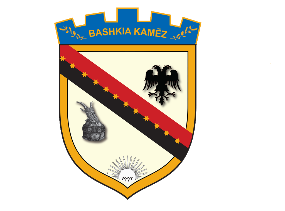 REPUBLIKA E SHQIPËRISËBASHKIA KAMËZNr._____ prot.							                Kamëz, më ___.___.2020SHPALLJENë mbështetje të Ligjit Nr. 139/2015, “Për veteqeverisjen vendore, Ligjit Nr.152/2013 “Për nëpunësin civil”, i ndryshuar, VKM-së nr. 242, datë 18.03.2015, i ndryshuar, “Per Plotesimin e vendeve te lira ne kategorine e ulet dhe te mesem drejtues” njoftojmë se pas perfundimit te  fazes “Ngritje ne detyre” dhe “Pranim ne sherbimin civil” , per shkak se  nuk u paraqit asnje kandidat mbyllet procedura  për pozicionin  “Drejtor i Mardheieve me Publikun dhe Informacionit”BASHKIA KAMËZKomiteti i Përhershem i Pranimit